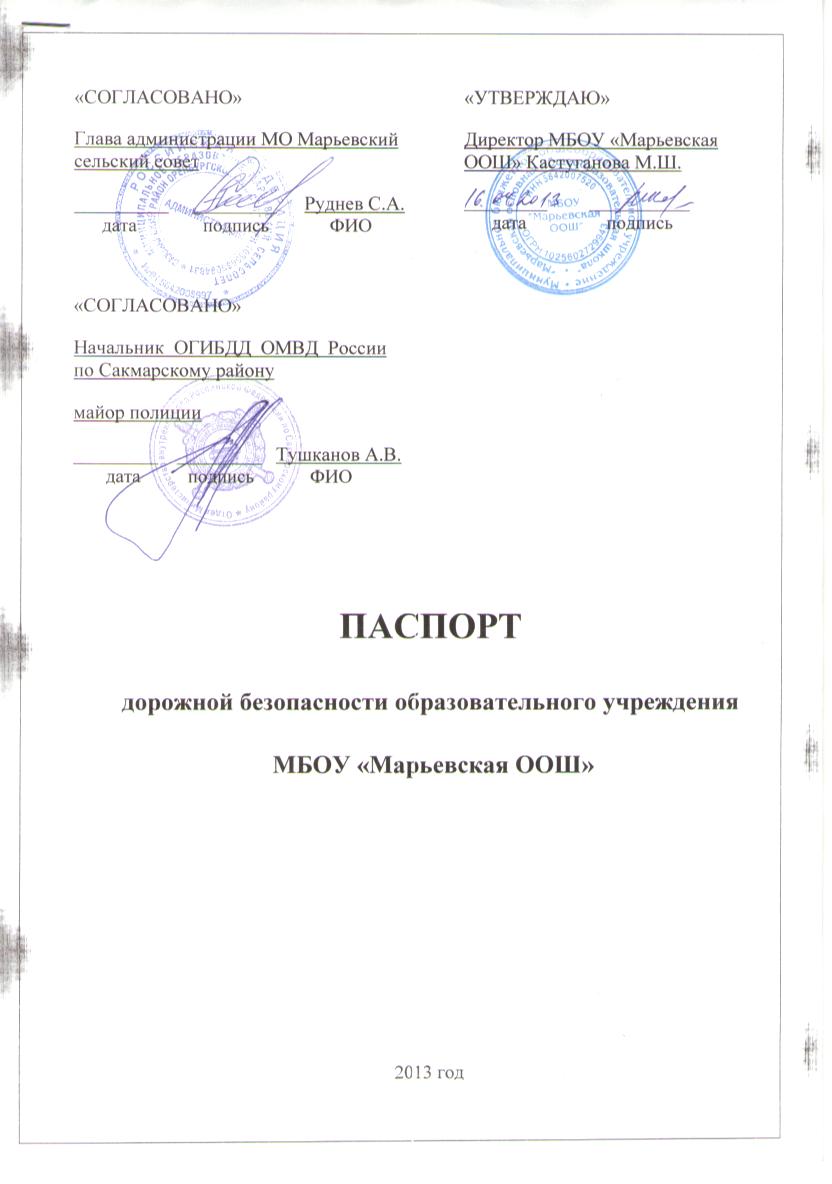 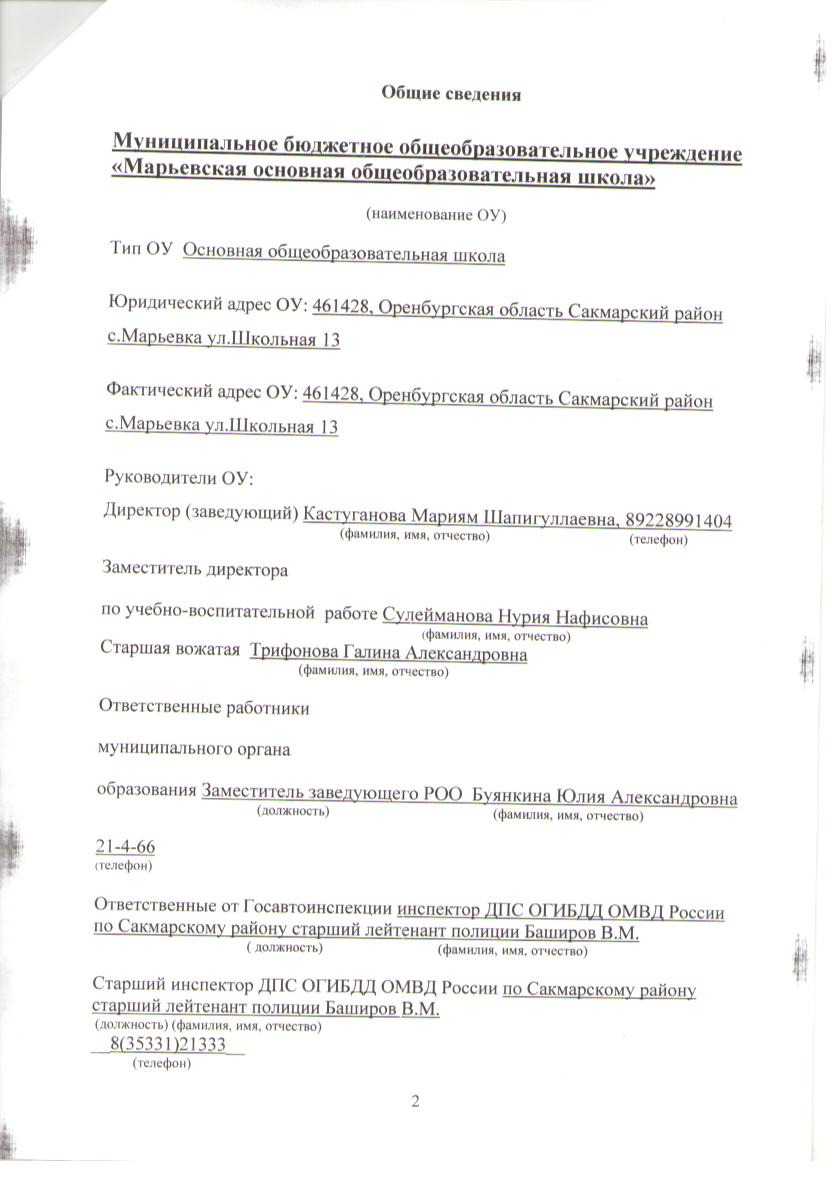 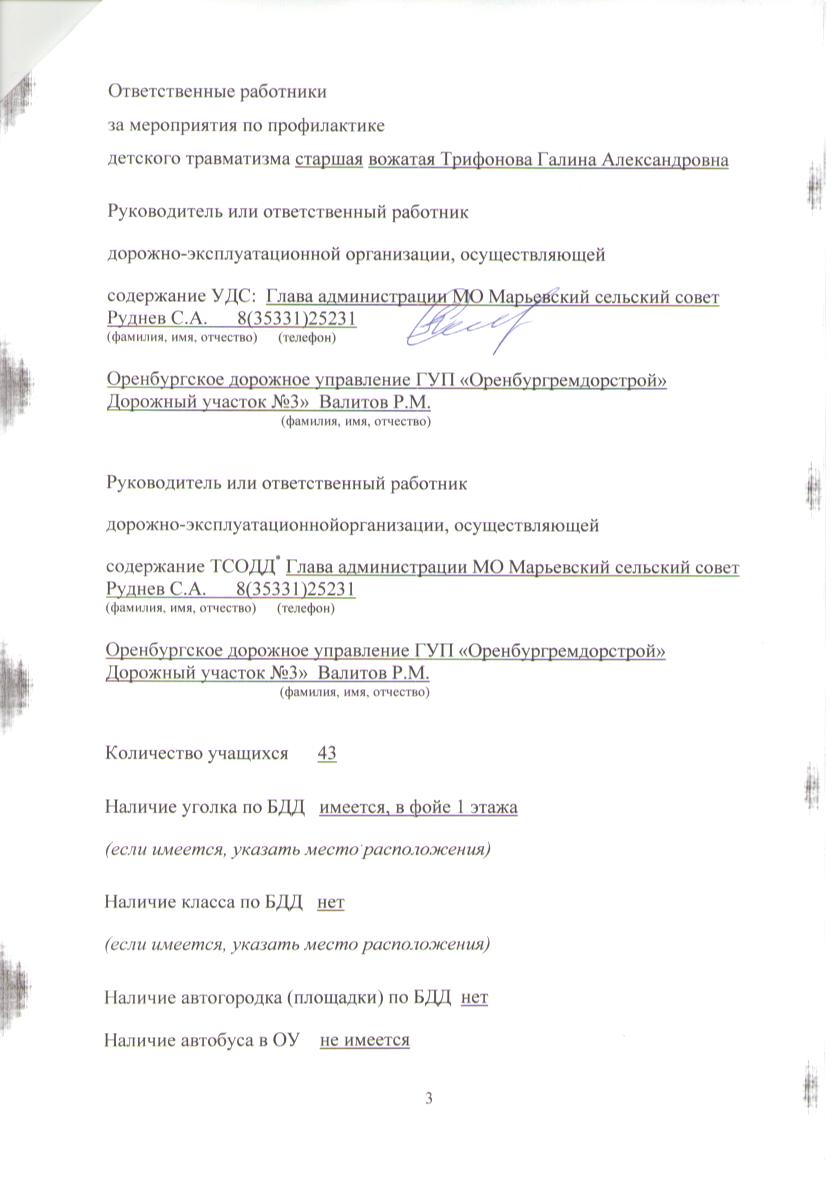 Время занятий в ОУ:1-ая смена: 8:30 – 14:30внеклассные занятия: 17:00 – 19:00Телефоны оперативных служб:Полиция _02_     Пожарная часть 112,  8(35331)21343Больница 25-2-48 Содержание:План-схемы образовательного учреждения 1.  Район расположения образовательного учреждения, пути движения транспортных средств и детей (обучающихся, воспитанников).2.  Организация дорожного движения в непосредственной близости от образовательного учреждения с размещением соответствующих технических средств организации дорожного движения.     II.  Приложения.Рекомендации к составлению план-схемы района расположения ОУРайон расположения образовательного учреждения определяется группой жилых домов, зданий.2. Территория, указанная на схеме, включает:- образовательное учреждение;- жилые дома, в которых проживает большая часть детей (учеников) данного образовательного учреждения;- автомобильные дороги и тротуары.3. На схеме обозначены:- расположение жилых домов, зданий и сооружений;- сеть автомобильных дорог;- пути движения транспортных средств;- пути движения детей (обучающихся, воспитанников) в/из образовательного учреждения;- опасные участки (места несанкционированных переходов на подходах к образовательному учреждению, места имевших место случаев дорожно-транспортных происшествий с участием детей-пешеходов и детей-велосипедистов);- названия улиц.Схема необходима для общего представления о районе расположения образовательного учреждения. На схеме обозначены наиболее частые пути движения обучающихся от дома (от отдаленных остановок маршрутных транспортных средств) к образовательному учреждению и обратно. При исследовании маршрутов движения детей необходимо уделить особое внимание опасным зонам, где дети (обучающиеся, воспитанники) пересекают проезжие части дорог.План-схемы ОУПлан-схема района расположения МБОУ «Марьевская ООШ», пути движения транспортных средств и детей (учащихся) ул. Петропавловскаяул. Центральная            ул. ШкольнаяФУТБОЛЬНОЕ ПОЛЕ(ограждения нет)ул. ПарковскаяСхема организации дорожного движения в непосредственной близости от ОУ, маршруты движения детей.ул. Центральная                               ул. Школьная                                      САД                                               САД